Kanger K-Box Mini TC - 75               Руководство по эксплуатации.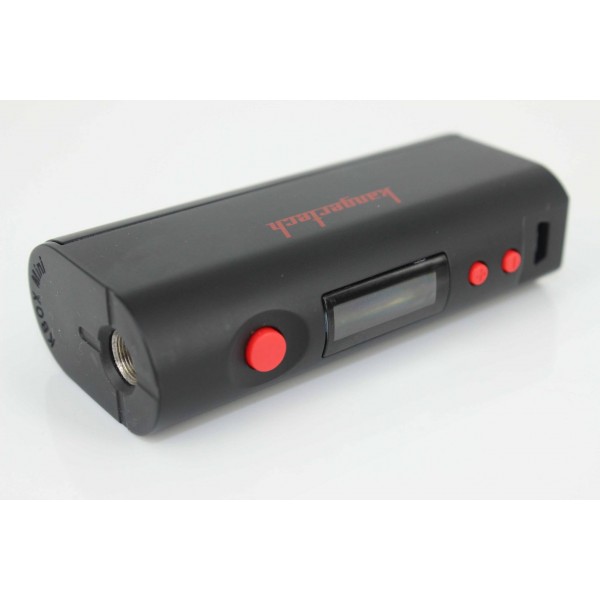 Технические характеристики:- Сменная батарея формата 18650- Совместимость с атомайзерами от 0.1 Ом- 510-й коннектор  - Вариватт от 7 до 75 ватт- Термоконтроль (Ni; Ti; SS; NC) 100-300 по цельсию и 200-600 по фаренгейту- Индикатор заряда батареи- Монохромный информативный дисплей- Разъем для зарядки micro USB- Габариты 82х39х22 ммКомплектация:- Мод Kanger K-box mini- Коробка- Гарантийный талон и инструкция по эксплуатацииОбозначения режимов:VW - вариваттTC - термоконтроль (Ni - никель; Ti - титан; SS - нержавеющая сталь; NC - нихром) Подготовка к работе:- Поместите в отделение для батареи аккумулятор формата 18650 согласно обозначениям "+" и "-" (крышка держится на магнитах и снимается небольшим физическим усилием). Используйте для устройства только высокотоковые аккумуляторы от 30А, при использовании атомайзеров с сопротивлением 0.2 и выше допускается использование аккумуляторов с токоотдачей 20А.- Прикрутите к коннектору готовый к использованию атомайзер с жидкостью.- В зависимости от того, какая в вашем атомайзере намотка\испаритель выставьте подходящий для вас режим. Режимы меняются трехкратным нажатием кнопки подачи напряжения и отображаются в правой части экрана.Важно: режим VW работает со всеми типами намоток\испарителей. Режим ТС будет корректно работать только с предназначенным для него материалом намотки\испарителя. В режиме ТС рекомендуется использовать подрежимы Ni, Ti и SS. Подрежим NC позиционируется производителем как тестовый  и не гарантирует корректной работы.- Выставьте комфортную для вас мощность или температуру в режиме TC (зависит от ваших предпочтений и сопротивления вашего атомайзера). Рекомендуемая стартовая мощность 25 W в режиме VW или 230 градусов цельсия в режиме TC.- Мод готов к работе, вдыхайте пар одновременно зажимая кнопку подачи напряжения, по завершению затяжки отпускайте кнопку.Эксплуатация:- При парении держите кнопку подачи напряжения зажатой и отпускайте по окончании вдоха, в случае слишком длительного зажатия срабатывает отсечка (10 сек).- В перерывах между парением блокируйте мод быстрым пятикратным нажатием кнопки подачи напряжения.- Регулировка мощности и температуры: зажмите кнопку "+" или "-", мощность или температура будут меняться в соответствующую сторону.- При отсутствии атомайзера информативный экран указывает сопротивление 9.9, при этом возможна настройка мощности или температуры.Информативный экран:- Левая часть экрана: уровень заряда батареи- Левый верхний угол: сопротивление атомайзера (омметр)- Левый нижний угол: напряжение подаваемое на атомайзер.- Центр экрана: актуальная мощность- Правая часть экрана: актуальный режимВнимание!!!- Используйте мод только с проверенными и рабочими атомайзерами заполненными специальными никотиновыми и безникотиновыми жидкостями.- В случае если ваш мод не работает проверьте блокировку мода (5-кратное нажатие кнопки подачи напряжения), уровень заряда батареи (подсоедините зарядное устройство).- В случае вкуса гари в жидкости уменьшите мощность или замените испаритель/намотку атомайзера.- Не подвергайте мод механическим воздействиям, резким перепадам температуры, передержке под прямыми солнечными лучами, используйте устройство в температурных пределах от +5 до + 45, берегите от попадания влаги внутрь.- Ни в коем случае не пытайтесь производить самостоятельно ремонт устройства.- Держите устройство в недоступном для детей и животных месте.